R02 - Volunteer Opportunity – Buddy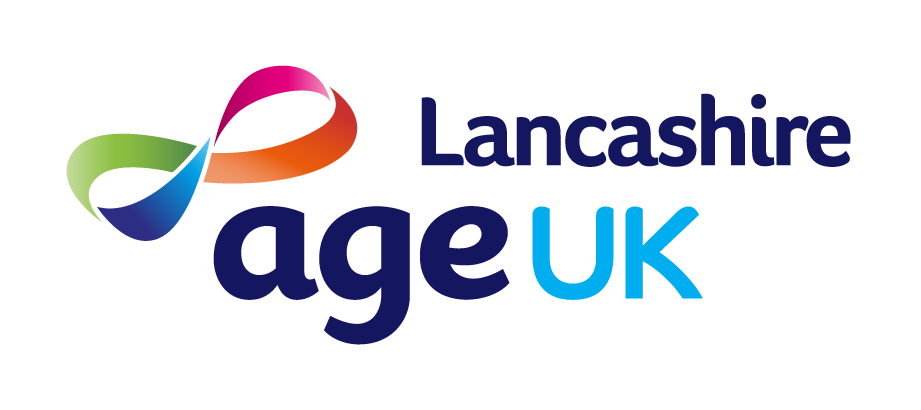 Are you easy to talk to, understanding, kind and friendly?  Would you like to get involved in supporting some of our customers on a one-to-one basis to get involved in our group activities? If so, come and volunteer at our Day Club in Nelson!Description: You’ll be encouraging some of our customers who may have additional needs such as dementia or other long-term health conditions, to develop confidence and get involved in fun activities, whether it be part of the group or individually. You will take time to get to know the customer by chatting & listening to them, working closely with their key worker to understand their needs, background and choices, helping to find solutions to enrich their experience at Day Club. You will be a sociable and patient person who would feel comfortable in a one-to-one role with an older person, and in sharing your own ideas.  Possible TasksTo encourage customers with support needs to participate in the group, offering 1-2-1 conversations or activities when neededTo listen and learn about the support needs of individual customers to enhance their experience whilst at Day Club Wearing of personal protective equipment (PPE) is required Follow policies & procedures to keep older people and their    information safe in a strict COVID compliant environmentWhat you can expect from us:To be part of a friendly and helpful teamTraining necessary for your roleFull support & guidanceOut of pocket expensesA named person to support you in your roleThis role is subject to satisfactory DBS clearance PPE supplied. 